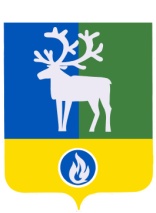 ПРОЕКТБЕЛОЯРСКИЙ РАЙОНХАНТЫ-МАНСИЙСКИЙ АВТОНОМНЫЙ ОКРУГ - ЮГРААДМИНИСТРАЦИЯ БЕЛОЯРСКОГО РАЙОНАПОСТАНОВЛЕНИЕот _____________ 2019 года                                                                                          № ______О внесении изменений в приложение к постановлению администрацииБелоярского района от 1 ноября 2017 года № 1020П о с т а н о в л я ю:1. Внести в приложение «Муниципальная программа Белоярского района «Формирование современной городской среды на 2018 – 2022 годы» (далее – Программа) к постановлению администрации Белоярского района от 1 ноября 2017 года № 1020 «Об утверждении муниципальной программы Белоярского района «Формирование современной городской среды на 2018 – 2022 годы» следующие изменения:1) позицию паспорта Программы «Финансовое обеспечение муниципальной программы» изложить в следующей редакции:2) пункт 4.2 раздела IV «Ресурсное обеспечение муниципальной программы» изложить в следующей редакции:«4.2. Общий объем финансирования муниципальной программы на 2018 - 2022 годы составляет 435 144,2 тыс.рублей.»;3) приложение 2 «Перечень основных мероприятий муниципальной программы, объемы и источники финансирования» к Программе изложить в редакции согласно приложению к настоящему постановлению.2. Опубликовать настоящее постановление в газете «Белоярские вести. Официальный выпуск».3. Настоящее постановление вступает в силу после официального опубликования.4. Контроль за выполнением постановления возложить на первого заместителя главы Белоярского района Ойнеца А.В.Глава Белоярского района                                                                                      С.П.МаненковПеречень основных мероприятий муниципальной программы, объемы и источники финансирования_________________«Финансовое обеспечение муниципальной программыОбщий объем финансирования муниципальной программы на 2018 - 2022 годы составляет 435 144,2 тыс.рублей, в том числе:1) за счет средств бюджета Белоярского района, сформированного за счет средств федерального бюджета (далее – федеральный бюджет) -  3 324,5 тыс.рублей, в том числе:2018 год – 3 324,5 тыс.рублей;2) за счет средств бюджета Белоярского района, сформированного за счет средств бюджета Ханты-Мансийского автономного округа – Югры  (далее – бюджет автономного округа) – 44 171,5 тыс.рублей, в том числе:2018 год – 21 826,9 тыс.рублей;2019 год – 8 234,1 тыс.рублей;2020 год – 7 791,6 тыс.рублей;2021 год – 6 318,9 тыс.рублей;3) за счет средств бюджета Белоярского района 16 448,2 тыс.рублей, в том числе:2018 год – 13 825,5 тыс.рублей;2019 год – 1 054,9 тыс.рублей;2020 год – 865,7 тыс.рублей;2021 год – 702,1 тыс.рублей;4) за счет внебюджетных источников 371 200,0тыс.рублей, в том числе:2020 год – 147 500,0 тыс. рублей;2021 год – 123 700,0 тыс. рублей;2022 год – 100 000,0 тыс. рублей»;ПРИЛОЖЕНИЕк постановлению администрации Белоярского районаот «___»____________2019 года №_____ПРИЛОЖЕНИЕ 2к муниципальной программе Белоярского района«Формирование современной городской среды на 2018 – 2022 годы»Номер основного мероприятияНаименование основных мероприятий муниципальной программы (связь мероприятий с показателями муниципальной программы)Ответственный исполнитель, соисполнитель муниципальной программыИсточники финансированияОбъем бюджетных ассигнований на реализацию муниципальной программы, тыс.рублейОбъем бюджетных ассигнований на реализацию муниципальной программы, тыс.рублейОбъем бюджетных ассигнований на реализацию муниципальной программы, тыс.рублейОбъем бюджетных ассигнований на реализацию муниципальной программы, тыс.рублейОбъем бюджетных ассигнований на реализацию муниципальной программы, тыс.рублейОбъем бюджетных ассигнований на реализацию муниципальной программы, тыс.рублейНомер основного мероприятияНаименование основных мероприятий муниципальной программы (связь мероприятий с показателями муниципальной программы)Ответственный исполнитель, соисполнитель муниципальной программыИсточники финансированияВсегов том числев том числев том числев том числев том числеНомер основного мероприятияНаименование основных мероприятий муниципальной программы (связь мероприятий с показателями муниципальной программы)Ответственный исполнитель, соисполнитель муниципальной программыИсточники финансированияВсего2018 год2019 год2020 год2021 год2022 год123456789101Благоустройство дворовых территорий городского и сельских поселений Белоярского района (1,3,4)Управление жилищно-коммунального хозяйства администрации Белоярского района (далее – УЖКХ),Управление капитального строительства администрации Белоярского района (далее – УКС)Всего:90 029,213 689,1140,032 500,028 700,015 000,01Благоустройство дворовых территорий городского и сельских поселений Белоярского района (1,3,4)Управление жилищно-коммунального хозяйства администрации Белоярского района (далее – УЖКХ),Управление капитального строительства администрации Белоярского района (далее – УКС)федеральный бюджет1 053,81 053,8----1Благоустройство дворовых территорий городского и сельских поселений Белоярского района (1,3,4)Управление жилищно-коммунального хозяйства администрации Белоярского района (далее – УЖКХ),Управление капитального строительства администрации Белоярского района (далее – УКС)бюджет автономного округа2 458,82 458,8----1Благоустройство дворовых территорий городского и сельских поселений Белоярского района (1,3,4)Управление жилищно-коммунального хозяйства администрации Белоярского района (далее – УЖКХ),Управление капитального строительства администрации Белоярского района (далее – УКС)бюджет Белоярского района10 316,610 316,6140,0---1Благоустройство дворовых территорий городского и сельских поселений Белоярского района (1,3,4)Управление жилищно-коммунального хозяйства администрации Белоярского района (далее – УЖКХ),Управление капитального строительства администрации Белоярского района (далее – УКС)внебюджетные источники76 200,0--32 500,028 700,015 000,02Благоустройство общественных территорий городского и сельских поселений Белоярского района  (2)УЖКХ, УКСВсего:345 115,025 287,79 149,0123 657,3102 021,085 000,02Благоустройство общественных территорий городского и сельских поселений Белоярского района  (2)УЖКХ, УКСфедеральный бюджет2 270,72 270,7----2Благоустройство общественных территорий городского и сельских поселений Белоярского района  (2)УЖКХ, УКСбюджет автономного округа41 712,719 368,18 234,17 791,66 318,9-2Благоустройство общественных территорий городского и сельских поселений Белоярского района  (2)УЖКХ, УКСбюджет Белоярского района6 131,63 648,9914,9865,7702,1-2Благоустройство общественных территорий городского и сельских поселений Белоярского района  (2)УЖКХ, УКСвнебюджетные источники295 000,0--115 000,095 000,085 000,0Итого по муниципальной программеУЖКХ, УКСВсего:435 144,238 976,89 289,0156 157,3130 721,0100 000,0Итого по муниципальной программеУЖКХ, УКСфедеральный бюджет3 324,53 324,5----Итого по муниципальной программеУЖКХ, УКСбюджет автономного округа44 171,521 826,98 234,17 791,66 318,9-Итого по муниципальной программеУЖКХ, УКСбюджет Белоярского района16 448,213 825,51 054,9865,7702,1-Итого по муниципальной программеУЖКХ, УКСвнебюджетные источники371 200,0--147 500,0123 700,0100 000,0